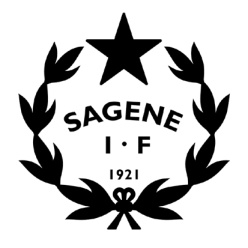 Tid: 		22. mai 2018 kl. 18Sted:		Møterommet i BjølsenhallenInviterte:	Styrets arbeidsutvalgFrafall: 	 	SAKSLISTEÅpning av møtetGodkjenning av innkallingVedlegg: Innkalling AU- møte 22.05.2018Vedtak: Innkallingen godkjennes uten anmerkninger.  Godkjenning av protokollerVedlegg: Protokoll AU- møte 11.04.2018Vedtak: Protokollen godkjennes uten anmerkninger. Vedtakssaker Styreseminar 2018 – Evaluering (EINAR)Organiseringen av styrearbeidet 2018/2019 – Endelig arbeidsdeling (EINAR)Klubbhus – Status innflytting, møblering uteområder, åpning (AXEL) Bjølsenhallen – Rammer for oppussing av kiosk og fellesområder (VIBEKE)Sagene IF innebandy – Hvordan bistå? (HILDE)Nye personvernregler (GDPR) – Hvordan implementeres? (EINAR)  Nye idretter – Vedta prosess (VIBEKE)Sportslig plan – Diskusjon av disposisjon til reviderte utkast (VIBEKE) Styremøte 12. juni – Agenda (EINAR)OrienteringssakerOslo Sommertid 2018 – Status så langt.Regnskapsrapport - Pr. 30.04.2018Rapport utstående – Medlemsavgifter, treningsavgifter, fakturaer for øvrig aktivitet.Avviksrapport HMS – Oppdatering avviksrapportering og håndtering. Vedtaksprotokollen – Oppfølging av vedtak.MØTEPLANSTYRESAKER FREMOVER:Rammer for sportslig aktivitet – Revidert sportsplanOslo sommertid - Kontrakt Nye regler for personvern (GDPR)Oppfølging av utbyggingen av Voldsløkka sørNye nettsider og nytt medlemssystemÅpning av klubbhus MøteUkedagDatoTidspktStedAUTirsdag22.05.1818:00BjølsenhallenStyretTirsdag12.06.1818:00BjølsenhallenAUTirsdag14.08.1818:00BjølsenhallenStyretTirsdag28.08.1818:00BjølsenhallenAUTirsdag 25.09.1818:00BjølsenhallenStyretTirsdag23.10.1818:00BjølsenhallenAUTirsdag06.11.1818:00BjølsenhallenStyret + julebordTirsdag12.12.1818:00NYTT KLUBBHUS!